Rhodesian Ridgeback Club Hungary 2023 Évkutyája  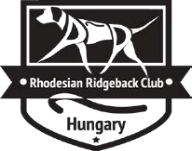 Alulírott, .............................................................................................................  RRCH tagkártya szám: ........…................... kérem,  hogy ...........................................................................................nevű kutyám,  TK.szám: ............................. Év Reménysége- Bébi/Kölyök   	  Év Fiatal      Év  Felnőtt      Év Veterán      Év Sport   kutyája pályázathoz a kérelem befogadását. 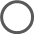 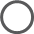 Szűrővizsgálatok ( Minden hivatalosan igazolt szűrővizsgálat 10 pont (ED, ED, OCD, JME stb) Dátum:  	……………………………………………………………………….    	aláírásKiállítás  / SportrendezvényElért címek  Elért pont  (RRCH tölti ki)  Szűrővizsgálat  Pont  